Кооперативная модель экономической деятельности это: новая форма ведения сельского хозяйства, которая соединяет отдельные мелкие и средние хозяйства в единый производственный комплекс, соединяя основные производства и производственную инфраструктуру общего пользования, работающий в одной подотрасли сельского хозяйства в рамках реализации единого экономического проекта.Сельскохозяйственный кооператив – это организация, созданная сельскохозяйственными товаропроизводителями и (или) ведущими личные подсобные хозяйства гражданами на основе добровольного членства для совместной производственной или иной хозяйственной деятельности, основанной на объединении их имущественных паевых взносов в целях удовлетворения материальных и иных потребностей членов кооператива.Кооператив создается и функционирует на основе следующих принципов:добровольности членства в кооперативе;взаимопомощи и обеспечения экономической выгоды для членов кооператива, участвующих в его производственной и иной хозяйственной деятельности;распределения прибыли и убытков кооператива между его членами с учетом их личного трудового участия или участия в хозяйственной деятельности кооператива;ограничения участия в хозяйственной деятельности кооператива лиц, не являющихся его членами;ограничения дивидендов по дополнительным паевым взносам членов и паевым взносам ассоциированных членов кооператива; управления деятельностью кооператива на демократических началах (один член кооператива - один голос);доступности информации о деятельности кооператива для всех его членов.Цели развития кооперации:формирование долгосрочных устойчивых связей предпринимательского сообщества среди участников программы «Дальневосточный гектар», открытие новых производственных комплексов коллективного использования;закрепление людей, получивших «Дальневосточные гектары»;развитие благоприятной социальной и экономической среды муниципальных образований ДФО.Преимущества Кооперативной модели: «Вместе мы сила»- кооператив выражает общие интересы участников в коммуникациях с поставщиками, торговыми сетями, государством.Аллокация функций, которые требуют специальных знаний, навыков и времени на реализацию: снабжение, строительство, сбыт, кредитование, маркетинг, упаковка, брендирование, обучение, выход на новые рынки.Возможность получения дополнительной поддержки от государства: льготное финансирование, субсидии на развитие материально-технической базы, возмещение затрат на закуп с/х животных, посевного материала, меры государственной поддержки на всех этапах деятельности.Эффект масштаба – снижение издержек и потенциал роста дохода в 2 раза от эффекта масштаба.Недостатки Кооперативной модели:необходимо поделиться с кооперативом частью «управленческих затрат» - оплата управления кооперативом, ведение отчетности;необходимо научиться доверять друг другу совместно решать общие задачи, координировать действия, нести ответственность.  Функции Кооператива - для чего он нужен?1. СНАБЖЕНИЕ. Закупка сырья, материалов, удобрений и других, необходимых для производства сельскохозяйственной продукции, выпускаемой членами будущего кооператива. Чем больше объем закупок – тем меньше цена.+ экономия транспортных издержек (одна машина вместо нескольких)+ экономия издержек по хранению (складские помещения, логистика).Получение субсидий и грантов.2. СБЫТ.Продажа готовой продукции, выпускаемой членами кооператива. Большой объем продукции дает возможность назначить конкурентную цену и продать продукцию крупным оптовикам и или розничным торговым сетям. Выйти на новые рынки сбыта за счет логистики, объема, гарантий поставки. Получение субсидий и грантов.3. ОБСЛУЖИВАНИЕ.Кооператив осуществляет мелиоративные, транспортные, строительные работы, аудиторскую, информационную, и другую деятельность. Получение субсидий и грантов.Варианты сельскохозяйственной кооперации:Сельскохозяйственные производственные кооперативы.Сельскохозяйственным производственным кооперативом, признается кооператив созданный гражданами для совместной деятельности по производству, переработке и сбыту сельскохозяйственной продукции, а также для выполнения иной не запрещенной законом деятельности, основанной на личном трудовом участии членов кооператива.Сельскохозяйственный производственный кооператив является коммерческой организацией. Видами сельскохозяйственных производственных кооперативов являются сельскохозяйственная артель (колхоз), рыболовецкая артель (колхоз) и кооперативное хозяйство (далее – коопхоз).Сельскохозяйственные потребительские кооперативы.Сельскохозяйственным потребительским кооперативом признается сельскохозяйственный кооператив, созданный сельскохозяйственными товаропроизводителями и (или) ведущими личное подсобное хозяйство гражданами при условии их обязательного участия в хозяйственной деятельности потребительского кооператива. Потребительские кооперативы являются некоммерческими организациями. В зависимости от вида деятельности подразделяются на перерабатывающие, сбытовые (торговые), обслуживающие, снабженческие, растениеводческие, животноводческие и иные кооперативы. Создаем Кооператив1. Собираем инициативную группу. В ней могут участвовать ЛПХ, КФХ и другие юридические и физические лица. (Федеральный закон «О сельскохозяйственной кооперации» от 08.12.1995 № 193-ФЗ).2. Проводим собрание (заседание). Определяем, какие услуги нужны каждому участнику инициативной группы, т.е. выбираем приоритетные специализации сельского хозяйства и несельскохозяйственных видов деятельности для разработки экономических проектов внедрения кооперативной модели на территории муниципального района, согласно рекомендациям по развитию. Составляем бизнес-план работы кооператива.3. Разрабатываем устав кооператива.4. Проводим учредительное собрание кооператива.5. Готовим и сдаем документы на регистрацию в налоговую инспекцию.6. Готовим печать.7. Открываем расчетный счет.Начинаем работать!ПОЛЕЗНЫЕ КОНТАКТЫ:АНО «Агентство по                  www.hcfe.ruразвитию человеческогокапитала на ДВ»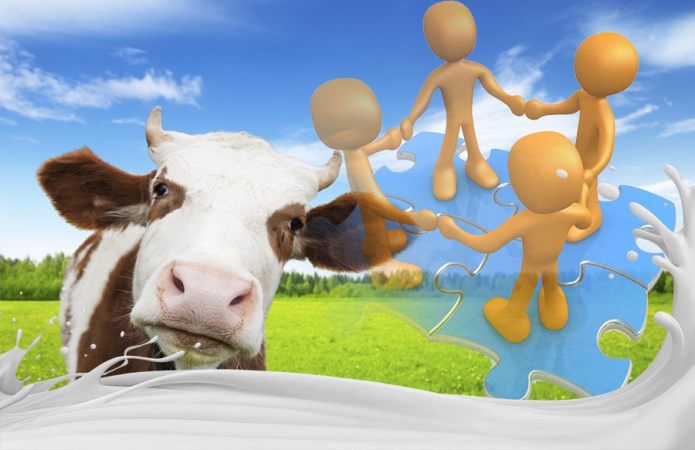 Отдел сельского хозяйства администрации Смидовичского муниципального района ЕАО………………………….8 (42632) 2-24-86Управление сельского хозяйства правительства ЕАО…………………………..Приемная: 8 (42622) 4-04-31,  2-38-15Межрайонная ИФНС России № 1 по ЕАО………………….Приемная: +7 (42622) 9-23-14Контактный центр:8-800-222-22-22Отдел регистрации:+7 (42622) 92-3-59